2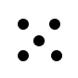 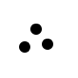 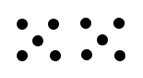 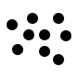 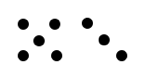 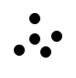 